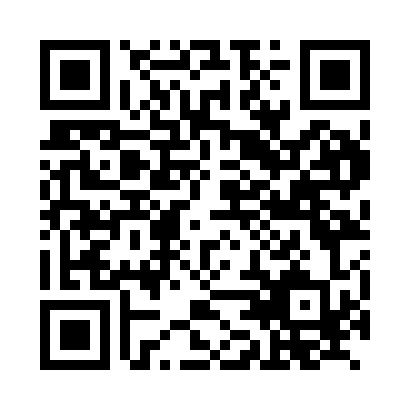 Prayer times for Krefeld, North Rhine-Westphalia, GermanyWed 1 May 2024 - Fri 31 May 2024High Latitude Method: Angle Based RulePrayer Calculation Method: Muslim World LeagueAsar Calculation Method: ShafiPrayer times provided by https://www.salahtimes.comDateDayFajrSunriseDhuhrAsrMaghribIsha1Wed3:376:051:315:348:5711:152Thu3:336:031:315:348:5911:183Fri3:306:021:315:359:0011:214Sat3:266:001:305:369:0211:245Sun3:225:581:305:369:0411:276Mon3:195:561:305:379:0511:317Tue3:165:551:305:379:0711:348Wed3:165:531:305:389:0811:379Thu3:155:511:305:399:1011:3810Fri3:145:501:305:399:1111:3811Sat3:145:481:305:409:1311:3912Sun3:135:461:305:419:1411:4013Mon3:125:451:305:419:1611:4014Tue3:125:431:305:429:1811:4115Wed3:115:421:305:429:1911:4216Thu3:105:411:305:439:2011:4217Fri3:105:391:305:439:2211:4318Sat3:095:381:305:449:2311:4319Sun3:095:361:305:459:2511:4420Mon3:085:351:305:459:2611:4521Tue3:085:341:305:469:2811:4522Wed3:085:331:305:469:2911:4623Thu3:075:311:315:479:3011:4724Fri3:075:301:315:479:3211:4725Sat3:065:291:315:489:3311:4826Sun3:065:281:315:489:3411:4827Mon3:065:271:315:499:3511:4928Tue3:055:261:315:499:3711:5029Wed3:055:251:315:509:3811:5030Thu3:055:241:315:509:3911:5131Fri3:045:241:325:519:4011:51